Supplementary MaterialsSupplementary Figure. Quantitative coronary analysis results before stenting, after stenting, and follow-up after stent placement. EES, everolimus-eluting stent; N-TiO2, nitrogen-doped titanium dioxide; SES, sirolimus-eluting stent.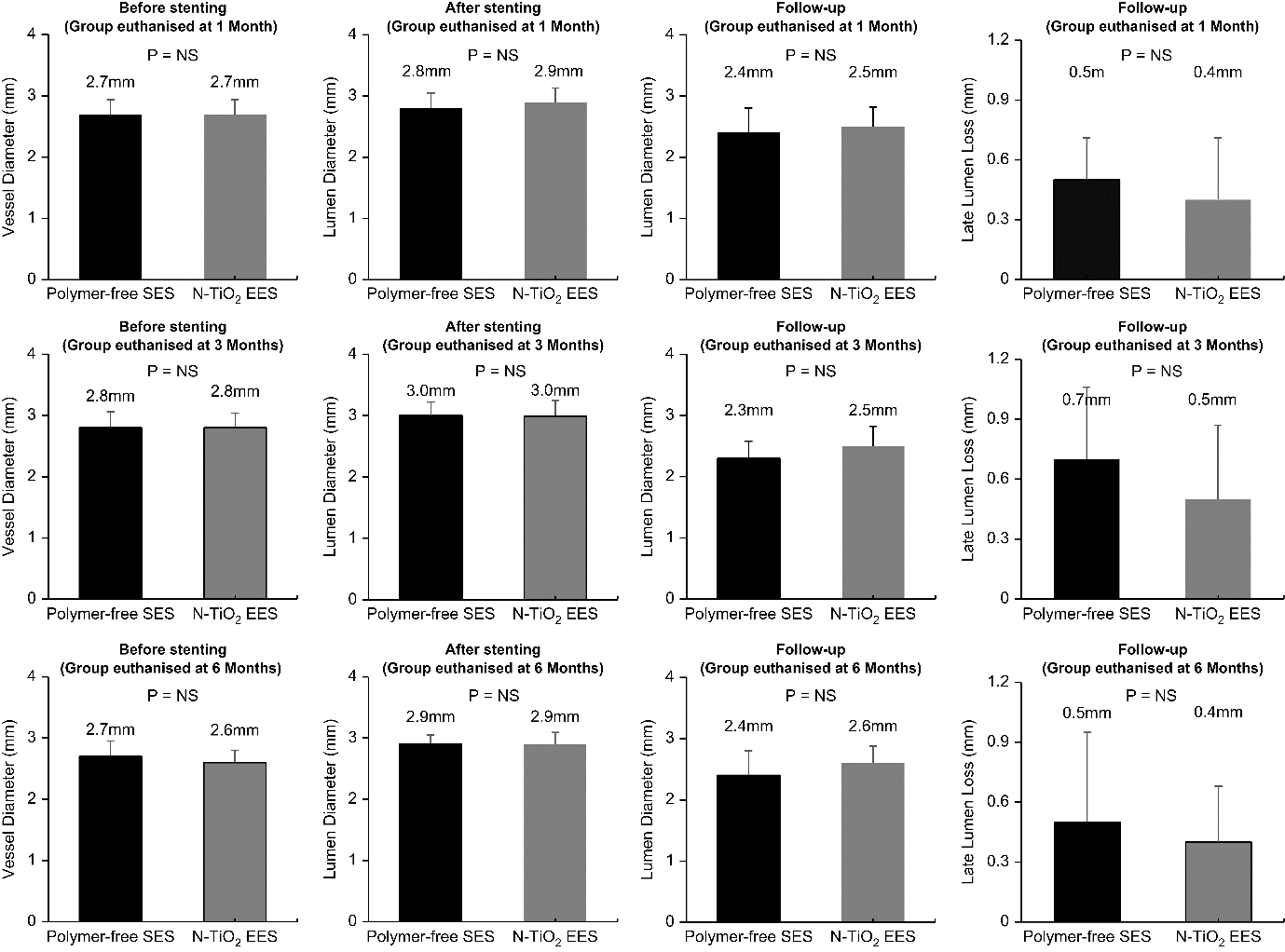 